A személyiség komplex fejlesztése a Kincskereső Meseterápiás Módszerrel – meseelemző képzés(2018. február 4.)A 60 órás, egy féléves képzés a Semmelweis Egyetem által akkreditált, a Kincskereső Meseterápia Módszerére® épül. 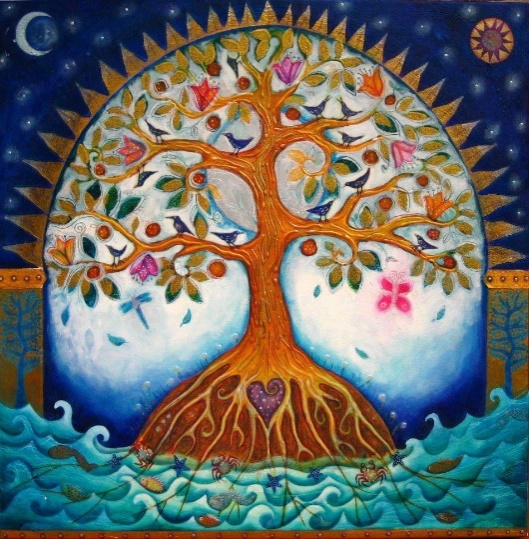 Akkreditációs kódszám: SE-TK/2018.I/00063Akkreditációs pontszám: 35 pontAkkreditált munkakörök: addiktológia, gyermek és ifjuságpszichiátria, gyermekpszichiátria, klinikai addiktológiai szakpszichológia, klinikai szakpszichológus, neuropszichológia, orvosi psychológia, orvosi rehabilitáció a pszichiátria területén, psychiátria, pszichoterápia Ajánlott szakmák (pont/óra nem számolható el): orvos, pszichológus, pszichopedagógus, mentálhigiénikus, pedagógus, szociális munkásA képzés alapítója és a Műhely vezetője: Dr. Antalfai MártaA képzés felelőse: Lelki Egészségvédő Alapítvány A képzést vezeti: Dr. Antalfai Márta kiképző pszichoterapeuta, valamint Temesvári Petra pszichológus, a Kincskereső Meseterápia Módszerével® dolgozó meseterapeuta. A képzés helyszíne: Lelki Egészségvédő Alapítvány, Budapest XIV. Bosnyák tér 17. fsz. 2. (LEA kapucsengő)Össz-óraszám: 60 óraCsoportlétszám: 6-10 főTervezett időpontok:2018. február 4. vasárnap  09.00-17.30 2018. február 18. vasárnap  09.00-17.30 2018. március 18. vasárnap 09.00-17.30 2018. április 07. szombat 09.00-17.30 2018. április 28. szombat 09.00- 17.30 2018. május 20. vasárnap 09.00-17.30 2018. június 10. vasárnap 09.00-17.30 2018. június 24. vasárnap 09.00.00-17.30 A továbbképzés célja, elsajátítható ismeretek: A tanfolyam résztvevői megismerik a Kincskereső Meseterápia Módszerét®, valamint a mesék szimbolikáját mélylélektani megközelítésből. A hallgatók sajátélményű önismereti kiscsoport keretében élik át és tanulják meg a mesék elemzésének, és a mesékkel történő személyiségfejlesztésnek, valamint a lelki problémák kezelésének a módját. Cél, hogy a tanfolyamon elsajátított ismeretek által képessé váljanak arra, hogy a különböző lelki problémákkal, pszichés hiányokkal, traumákkal, komplexusokkal, életkrízisekkel szakmai munkájuk keretein belül a meseelemzés eszközeivel dolgozni tudjanak, és ezáltal elősegítsék  az önismeret elmélyülését, valamint a traumák és komplexusok feldolgozását. A képzés során a hallgatók megismerkednek a gyermek és a felnőtt személyiségfejlődésének állomásaival a mesék szimbolikáján keresztül. További cél az emberi értékek, „lelki kincseink”, lehetőségeink feltárása, valamint ezen „kincsek” felszínre hozásának elsajátítása, mely folyamat során lehetőség nyílik az addig ismeretlen személyiségrészek megismerésére, és a tudatos személyiséghez történő integrálására. A 6-10 fős kiscsoportokban történő mesefeldolgozás segíti úgy a gyermekek, mint a felnőttek szocializációját, egymásra hangolódását, ezáltal lehetőség nyílik a kapcsolati problémák korrekciójára is. A képzés Antalfai Márta kiképző pszichoterapeuta által létrehozott Kincskereső Meseterápia Módszerére® épül.Az oktatás formája: tanfolyami oktatás.Tanúsítvány: A résztvevők a sikeres teljesítést követően  tanúsítványt kapnak, amely feljogosít arra, hogy szakmai területükön belül a munkájuk során alkalmazzák, a képzésen tanultakat. A tanúsítvány kiadásának feltételei:otthoni feladatok elkészítésealáírással is alátámasztott jelenlét a foglalkozások min. 90%-ánzáróvizsga teljesítése a megadott tételek és szakirodalom alapjánA képzés díja: 132.000.- Ft, mely tartalmazza a félév során felhasznált művészeti eszközök, valamint oktatási segédanyagok árát és a vizsgadíjat. A képzés teljes díja egy összegben, kettő, vagy négy részletben fizethető be.A tandíj befizetésének határideje:részlet (33000Ft.) : 2018. január 29.részlet (33000Ft.) : 2018. március 12.részlet (33000Ft.) : 2018. április 23.részlet (33000Ft.) : 2018. május 14.Bankszámlaszám: 10405004-49545051-50511049(A befizetés átutalással történik a Lelki Egészségvédő Alapítvány számlájára. Az átutalás közlemény rovatában kérjük feltüntetni a hallgató nevét.)Jelentkezési határidő: 2018. január 29.A jelentkezéshez motivációs levelet, szakmai önéletrajzot és a diploma másolatát is kérjük! Jelentkezni lehet:lea.pszichologia@gmail.com e-mailcímena honlapról (www.lelkiegeszsegert.hu) letölthető jelentkezési laponhttp://www.lelkiegeszsegert.hu/muveszetterapia.htmlInformáció
Herczeg Andrea irodavezetőnél: Tel: 221-70-68, H, K, SZ, CS: 10-13 Szakmai információDr. Antalfai MártaTelefon:+36/30/5752488
A jelentkezési lap és a motivációs levél beérkezése után értesítjük a jelentkezés elfogadásáról, ezt követően a felvétel a tandíj befizetésének sorrendjében történik. Kérjük, figyeljen a befizetési határidőre!Maximális létszám: 10 főA képzés elkezdésének akadályoztatása esetén a befizetett előleget nem áll módunkban visszatéríteni, de a befizetett összeggel felvétel nyerhető egy következő csoportba, amennyiben ezt a szándékát 20 nappal az oktatás kezdete előtt jelzi.A képzés megkezdése, majd a Hallgató által történő megszakítása esetén a befizetett képzési díj nem kerül visszafizetésre. A képzés folytatható a II. 60 órás blokkal, amelynek feltétele egyéni vagy csoportos foglalkozásterv elkészítése és a záróvizsga letétele.  